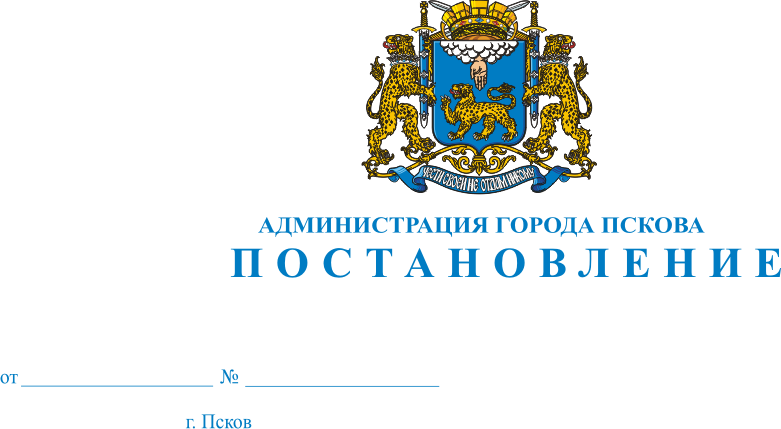 О демонтаже самовольно установленного некапитального сооружения (гаража) серого цвета, с двухскатной крышей,  ориентировочным размером 3м х 5м, расположенного по адресу: г. Псков, ул. Р. Люксембург, напротив                   д. 19, в границах кадастрового квартала с КН: 60:27:0050306, владелец которого не установленВ соответствии с Решением Псковской городской Думы от 28.12.2011 №2049 «Об утверждении Порядка освобождения земельных участков на территории города Пскова от самовольно установленных, брошенных или оставленных собственником движимых вещей и о признании утратившим силу Решения Псковской городской Думы от 28.03.2006 № 75 «Об утверждении документов, регламентирующих Порядок освобождения земельных участков на территории города Пскова от самовольно установленных, брошенных или оставленных собственником движимых вещей», Актом о самовольном занятии земельного участка от 22.10.2014 №43 Комиссии  по  освобождению  земельных  участков на территории г. Пскова от самовольно установленных, брошенных или оставленных собственником движимых вещей,  созданной  на  основании Решения Псковской городской Думы от 28.12.2011 №2049, Распоряжения Администрации города Пскова от 19.06.2014 № 340-р, руководствуясь статьями 32 и 34 Устава муниципального образования «Город Псков», Администрация города ПсковаПОСТАНОВЛЯЕТ:1. Владельцу самовольно установленного некапитального сооружения (гаража) прямоугольной формы, серого цвета, обшитого металлическими листами, с двухскатной крышей, ориентировочным размером 3м х 5м, расположенного по адресу: г. Псков, ул. Р. Люксембург, напротив д. 19                       (во дворе дома со стороны бокового фасада д. 30 по ул. Конной)                                  на расстоянии 4,5м от трансформаторной подстанции № 144, в границах кадастрового квартала с КН: 60:27:0050306, произвести демонтаж в течение пятнадцати дней с момента опубликования настоящего Постановления.2. В случае неисполнения п.1 настоящего Постановления, Управлению городского хозяйства Администрации города Пскова (Захаров А.Г.) осуществить демонтаж объекта посредством привлечения специализированной организации в соответствии с требованиями действующего законодательства, обеспечив хранение движимых вещей                     в течение 12 месяцев.3. Опубликовать настоящее Постановление в газете «Псковские Новости» и разместить на официальном сайте муниципального образования «Город Псков» в сети Интернет.4. Настоящее Постановление вступает в силу с момента его официального опубликования.5. Контроль за исполнением настоящего Постановления возложить                     на заместителя Главы Администрации города Пскова Исекееву С.П.Глава Администрации города Пскова                                                                              И.В. Калашников 